Rezultati II test kolokvija održanog 26.05.2023. godine: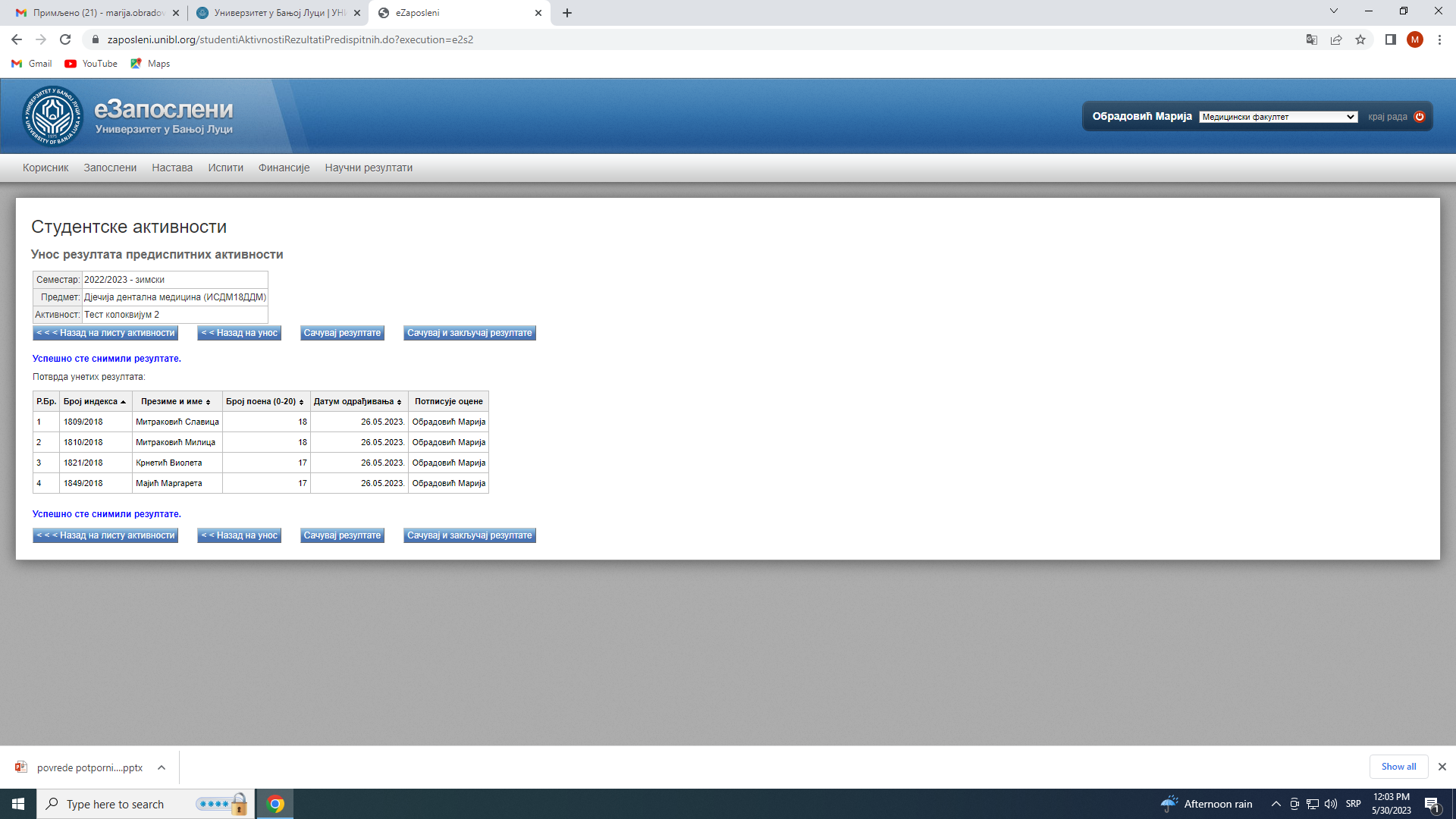 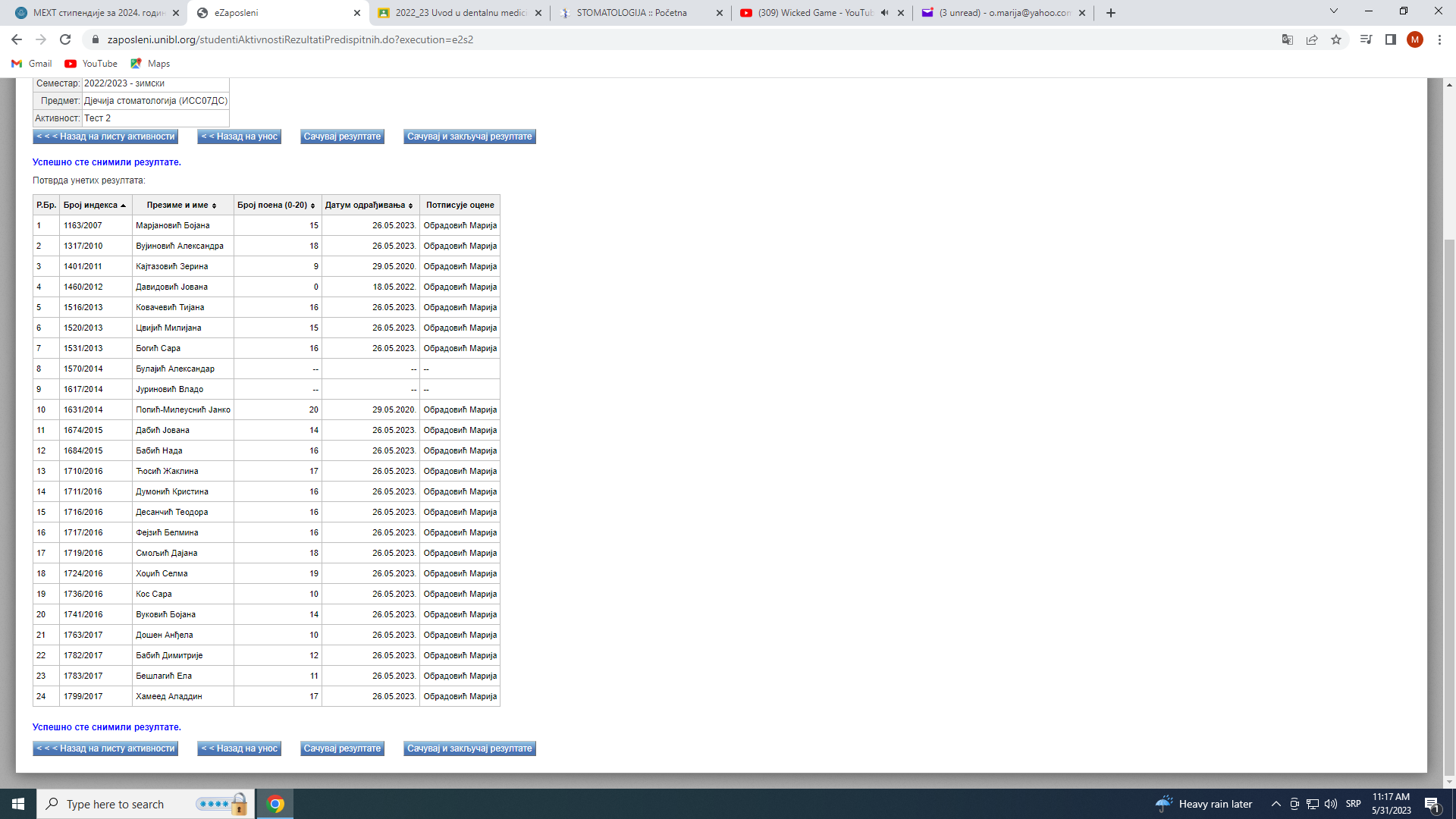 